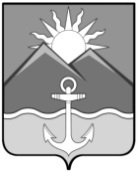 АДМИНИСТРАЦИЯХАСАНСКОГО МУНИЦИПАЛЬНОГО ОКРУГАПРИМОРСКОГО КРАЯПОСТАНОВЛЕНИЕпгт Славянка13.01.2023 г.                                                                                                          № 14-паОб утверждении Положения     об административной комиссии  администрации Хасанского муниципального округа Приморского края В соответствии с Федеральным законом от 06.10.2003 № 131-ФЗ  «Об общих принципах организации местного самоуправления в Российской Федерации», Законом Приморского края от 28.07.2009 № 486-КЗ «О наделении органов местного самоуправления муниципальных районов, муниципальных округов, городских округов Приморского края отдельными государственными полномочиями по созданию административных комиссий», Законом Приморского края от 05.03.2007 № 44-КЗ «Об административных правонарушениях в Приморском крае», Уставом Хасанского муниципального округа, администрация Хасанского муниципального округаПОСТАНОВЛЯЕТ:1.Утвердить Положение об административной комиссии администрации Хасанского муниципального округа Приморского края (прилагается).2.Опубликовать настоящее постановление в Бюллетене муниципальных правовых актов Хасанского муниципального округа Приморского края и разместить на официальном сайте администрации Хасанского муниципального округа Приморского края  в информационно-телекоммуникационной сети «Интернет».3. Постановление администрации Хасанского муниципального района от 03.06.2019 года № 185-па «Об утверждении Положения об административной комиссии Хасанского муниципального района Приморского края» считать утратившим силу.4. Настоящее постановление вступает в силу со дня его принятия Глава Хасанского муниципального округа                                                                                          И.В. СтепановПриложениеУтвержденоПостановлением администрацииХасанского муниципального округа Приморского краяот 13.01.2023 г. № 14-паПОЛОЖЕНИЕоб административной комиссии администрации Хасанского муниципального округа1.1. Настоящее Положение разработано в соответствии с Кодексом Российской Федерации об административных правонарушениях, Законом Приморского края от 05.03.2007 № 44-КЗ «Об административных правонарушениях в Приморском крае», Законом Приморского края от 28.07.2009 № 486-КЗ «О наделении органов местного самоуправления муниципальных районов, муниципальных округов, городских округов Приморского края отдельными государственными полномочиями по созданию административных комиссий».1.2. Административная комиссия Администрации Хасанского муниципального  округа (далее - административная комиссия) - постоянно действующий коллегиальный орган, уполномоченный рассматривать дела об административных правонарушениях, совершенных на территории Хасанского муниципального округа, предусмотренных пунктом 4 статьи 12.3 Закона Приморского края от 05.03.2007 №44-КЗ «Об административных правонарушениях в Приморском крае»  далее-закон в порядке установленном  Кодексом Российской Федерации об административных правонарушениях.            1.3. Административная комиссия: -принимает меры административной ответственности в отношении лиц, совершивших административное правонарушение, исходя из равенства всех перед законом и презумпции невиновности;- обеспечивает своевременное, всестороннее, полное и объективное выяснение обстоятельств каждого дела в точном соответствии с действующим законодательством, контролирует исполнение вынесенного постановления; - осуществляет контроль за своевременностью и полнотой оплаты сумм налагаемых штрафов за административные правонарушения.           1.4. Административная комиссия самостоятельна в принятии своих решений.1.5. Административная комиссия имеет печать со своим наименованием, другие необходимые печати, штампы и бланки установленного образца.1.6. Организационное и материально-техническое обеспечение деятельности административной комиссии осуществляется администрацией Хасанского муниципального округа Приморского края (далее - администрация округа) за счет субвенций, выделенных бюджету администрацией округа из бюджета Приморского края на осуществление отдельных государственных полномочий.1.7 Местонахождение административной комиссии: Приморский край, Хасанский район, пгт Славянка, ул. Молодежная, д.1, каб. 411.2. Состав и порядок организации работы административной комиссии.2.1. Административная комиссия формируется администрацией округа в составе  не менее пяти человек.  2.2. Председателем  административной комиссии может быть назначено лицо, имеющее высшее юридическое образование. Заместителем председателя административной комиссии может быть назначено лицо, имеющее высшее юридическое образование. Членом административной комиссии может быть назначено лицо, достигшее возраста 25 лет, имеющий среднее или высшее образование.2.3. Члены административной комиссии, за исключением председателя административной комиссии, участвуют в ее деятельности на непостоянной основе.2.4. Председатель административной комиссии является муниципальным служащим, замещает должность муниципальной службы, является начальником отдела по исполнению административного законодательства администрации округа.2.5 Численность и персональный состав административной комиссии утверждается постановлением администрации округа.2.6. Председатель и иные члены административной комиссии имеют служебные удостоверения. Положение о служебном удостоверении утверждается Губернатором Приморского края.	3. Председатель административной комиссии возглавляет административную комиссию и руководит ее деятельностью, осуществляет организационное обеспечение деятельности административной комиссией, в т.ч.:- планирует работу административной комиссии;            - распределяет между членами административной комиссии обязанности по предварительной подготовке к рассмотрению на заседаниях административной комиссии дел об административных правонарушениях;- руководит подготовкой заседаний административной комиссии и созывает их;- подписывает постановления, определения и представления, выносимые административной комиссией, а также протоколы заседаний административной комиссии; - отвечает за учет и сохранность материалов административной комиссии;- принимает и регистрирует поступающие в административную комиссию материалы и документы, готовит их для рассмотрения на заседании административной комиссии;- извещает членов административной комиссии, а также участников производства по делам об административных правонарушениях, о времени и месте проведения очередного заседания административной комиссии;- направляет от имени административной комиссии в орган исполнительной власти Приморского края, уполномоченный по контролю за деятельность административных комиссий, предложения по организации деятельности административной комиссии;- представляет административную комиссии в суде, выдает доверенность членам административной комиссии для представления административной комиссии в суде.3.1. Заместитель председателя административной комиссии исполняет полномочия председателя административной комиссии в период его отсутствия.3.2. Секретарь административной комиссии ведет и подписывает протокол заседания административной комиссии3.3. Члены административной комиссии вправе:- знакомиться с материалами дел об административных правонарушениях до начала заседания административной комиссии; - участвовать в заседании административной комиссии;-задавать вопросы участникам производства по делу об административном правонарушении;- участвовать в исследовании доказательств по делу об административном правонарушении; - участвовать в принятии постановлений, определений и представлений административной комиссии.3.4. Члены административной комиссии обязаны:- по поручению председателя административной комиссии участвовать в предварительной подготовке дел об административных правонарушениях к рассмотрению на заседаниях административной комиссии; - присутствовать на заседаниях административной комиссии (исключая случаи отсутствия по уважительной причине);- соблюдать федеральное и краевое законодательство при рассмотрении дел об административных правонарушениях;- не разглашать сведения конфиденциального характера, ставшие им известными в связи с рассмотрением дел об административных правонарушениях.3.5. Срок полномочия членов административной комиссии составляет четыре года.3.6. Полномочия членов административной комиссии прекращаются досрочно в случаях:- подачи членом административной комиссии заявления в письменной форме о сложении своих полномочий;	- вступление в законную силу обвинительного приговора суда в отношении члена административной комиссии;- вступления в законную силу решения суда о признании члена административной комиссии недееспособным, ограниченно дееспособным, безвестно отсутствующим или умершим;-смерти члена административной комиссии;-пропуска членом административной комиссии более половины заседаний административной комиссии в течение квартала без уважительных причин;- освобождение члена административной комиссии от должности, в связи с которой он был назначен в состав административной комиссии.4. Порядок работы административной комиссии.4.1. Административная комиссия рассматривает дела об административных правонарушениях на заседаниях, протокол которых ведется секретарем административной комиссии и подписывается по окончании заседания председателем и секретарем административной комиссии.4.2. Заседание административной комиссии проводятся по мере необходимости с учетом установленного законодательством срока для рассмотрения дел об административных правонарушениях, но не реже одного раза в месяц.4.3. Заседание административной комиссии считается правомочным, если в нем принимает участие не менее половины от установленного числа членов административной комиссии.4.4. Решения административной комиссии принимаются большинством голосов от числа членов комиссии, присутствующих на заседании. Члены административной комиссии не вправе воздерживаться при голосовании или уклоняться от голосования в ходе рассмотрения дела об административном правонарушении. 4.5. Исполнение принятых административной комиссией постановлений о наложении административных взысканий осуществляется в порядке, установленном Кодексом Российской Федерации об административных правонарушениях.5. Отчет о деятельности административной комиссии.5.1. Председатель административной комиссии ежемесячно не позднее 10-го числа месяца, следующего за отчетным периодом, направляет в орган исполнительной власти Приморского края, уполномоченный Правительством Приморского края, по установленной им форме отчет о деятельности административной комиссии, содержащий информацию о результатах ее работы за отчетный период.        5.2. Отчет деятельности административной комиссии подписывается председателем административной комиссии.